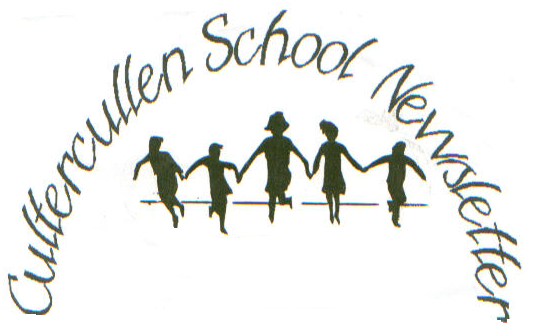 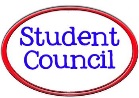 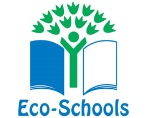 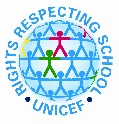 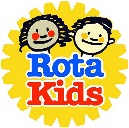 Session 2019/20	TERM 4 - mAY 2020MESSAGE FROM THE HEAD TEACHERSDespite finding ourselves finishing Term 3 and starting Term 4 in very challenging circumstances, we hope all our pupils and families are keeping well and adjusting to this new temporary normal.  As the situation continues staff are working hard to ensure our pupils are continuing with their education as best they can. We really do appreciate the parental support in encouraging your youngsters to engage daily in the online classroom and we are hugely proud of our pupils for adapting so quickly to a very different style of learning.  The school email is being monitored daily so any emails/enquiries are and will continue to be dealt with as soon as possible.MAY DAY HOLIDAYAs the majority of people are working from home it is so easy to lose track of the days. Please be reminded that Friday 8th May is the May Day holiday and as such no online working will be set for that day.TRANSITIONWe are aware some parents of pupils at critical transition phases will be feeling particularly anxious at this time. Meldrum Cluster schools have set up transition working groups to design and plan alternative transitions for Nursery - P1 pupils and P7-S1 pupils.  More details will follow in due course.EDUCATIONAL PSYCHOLOGY SERVICEAberdeenshire Council are offering a phone service for parents/carers or professionals who would like to talk through any education or wellbeing concerns about a child or young person during the school closure period.The phoneline is available on Tuesdays and Thursdays, 9am-3pm on – 01779 403721. If you would prefer them to call you, please email eps@aberdeenshire.gov.uk with your name and number. We will change the world – Vision, Value and Aims of Cultercullen School               This is how we will change the world around us We will sit with those alone We offer help to be a friend to those who stand alone We think about and encourage others and lend a       helping hand Who we are at school is who we are outside We share and look for the good in everyone      But sometimes we can improve      We learn to be all that we can be      This is how WE WILL change the world. SCHOOL UNIFORM DAYOn Friday 15th May we are planning a ‘School Uniform Day’ as a play on ‘Dress Down Day’.  On this day we are encouraging everyone to wear their uniform at home for some or all the school day and send us a photo of you working from home.  We will then edit all the photos together to make an alternative class photo for this session.GROUPCALLThe use of Groupcall is well underway and it’s great to see so many using it. For those that have not already downloaded the Xpressions App on your smart phone we would encourage you to do so. On your Smart Phone go to your app store and search for ‘Xpressions’and download the app for freeSign in using your email address that the school already use for correspondence.If prompted whether you want the app to send push notifications select yes.TERM DATE REMINDERSFriday 8 May – May day holidayMonday 1 June – Local holidayFriday 3 July – Term 4 finishesWe are looking forward to welcoming our children back to school as soon as it is safe to do so.  In the meantime, please stay safe everyone.Best wishes,Alison Gagne Head TeacherNicole Scott Acting Head Teacher